04.05.2017Wir suchen Spieler aus der Regionfür unsere 1. HerrenmannschaftDu willst leistungsorientiert Handball spielen?Du willst Teil einer Mannschaft werden, die großes Entwicklungspotential hat?Du willst in einem jungen Verein die Zukunft mitbestimmen?Du willst Teil einer eingeschworenen Gruppe werden, die nicht nur im, sondern auch vor und nach dem Training zusammen Spaß hat?Dann bist DU beim HC Mannheim-Neckarau genau richtig!Wir sind ein junger Handballverein (2013 gegründet), der sich kontinuierlich weiter entwickeln will.Speziell für die 1. Herrenmannschaft, die in der kommenden Saison 2. Kreisliga spielt, suchen wir Spieler aus der Umgebung, um das Herrenteam zu verstärken. Statt Bares gibt es bei uns:Spaß im und außerhalb des Trainings, einen kompetenten Trainer, ein Rundum-sorglos-Paket an Spieltagen und natürlich auch eine Trainingsausstattung. Schaut’s Euch an! Kommt im Training vorbei!Trainingszeiten findet Ihr unter: https://hc-mannheim-neckarau.de/training/index oder meldet Euch per Mail: hcneckarau@web.de oder unter: 0172 62 33 719.Man sieht sich!Macht Euch ein eigenes Bild! Kommt im Training vorbeiTrainingszeiten findet Ihr hier:https://hc-mannheim-neckarau.de/training/index)oder meldet Euch per Mail: hcneckarau@web.de, oder 0172-6233719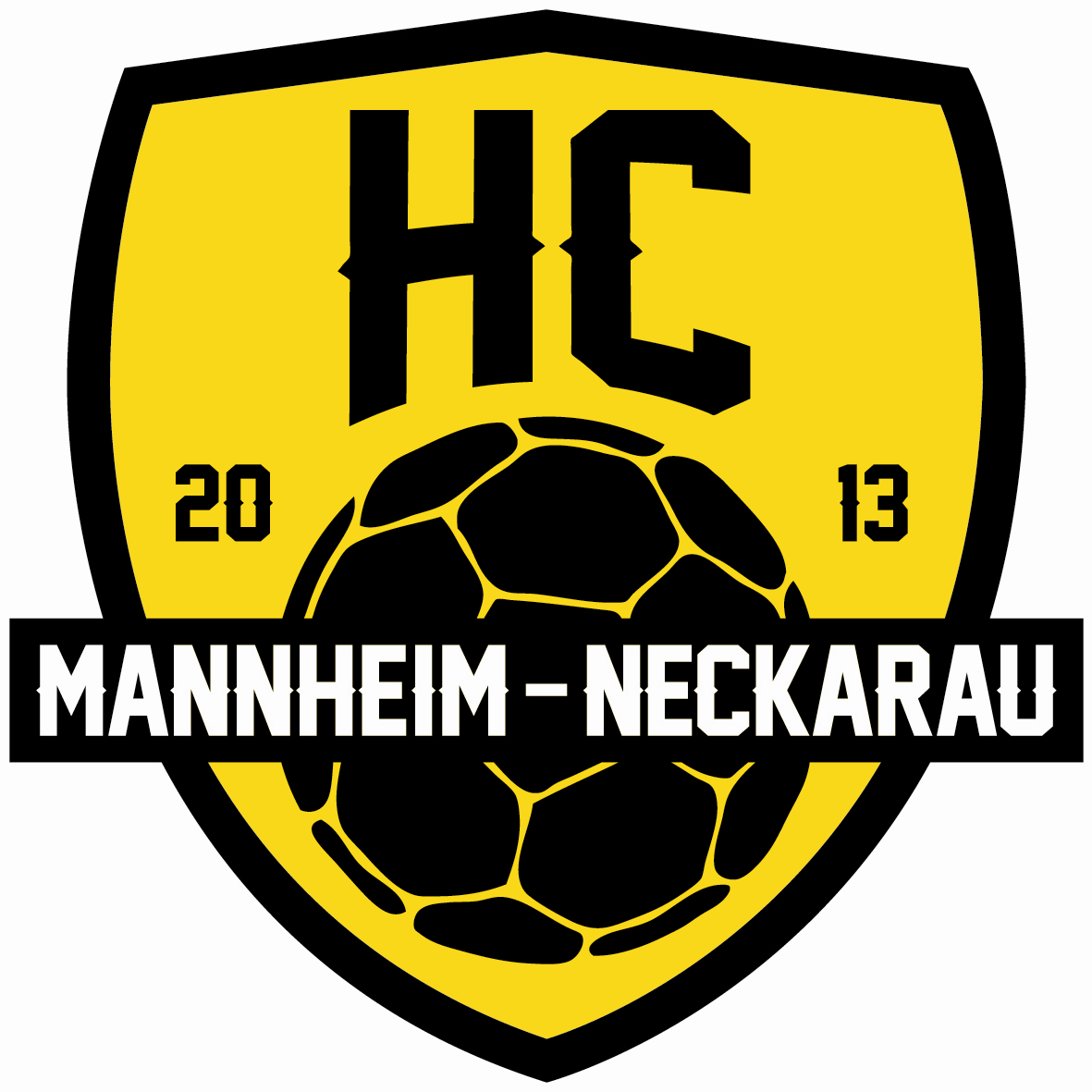 